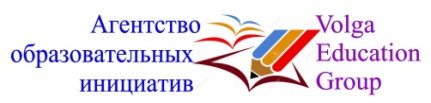 Р/С 40802810011000025195 ПАО СБЕРБАНКг. Волгоград БИК 041806647  К/С 30101810100000000647                                        e-mail: agen.obrazovanie@yandex.ru         volgagrouped.ruУважаемые коллеги!!!Организационный комитет Стратегической сессии Агентства образовательных инициатив «Volga Education Group» приглашает Вас принять участие в работе Всероссийской дискуссионной площадки «Эффективный опыт и современные образовательные практики организации успешного процесса обучения и воспитания в условиях образовательной организации».   Дата проведения 01 марта 2021 года.Главная цель Дискуссионной площадки – выявление и обобщение опыта лучших педагогических практик в системе российского образования. Форма проведения – дистанционная. Место проведения – город Сочи.                                               Организаторы предлагают участникам представить доклады, тезисы, обобщение опыта по следующим направлениям:Открытый мастер-класс. (В рамках поддержки педагогов, претендующих (подтверждающих) квалификационную категорию).Современный педагогический опыт педагога. (В рамках поддержки педагогов, претендующих (подтверждающих) квалификационную категорию).Работы участников не рецензируются. Все авторские права принадлежат участникам. По итогам Дискуссионной площадки каждый участник от ОО получает именной сертификат (с темой проведенного мастер-класса, представленного педагогического опыта).После отправления заявки на участие по электронной почте в ответ Вам будет выслано письмо, в котором будут указаны реквизиты для оплаты. Регистрация заявки в течение одного рабочего дня с момента получения письма с заявкой. Просьба до получения ответа АОИ заранее участие не оплачивать.Стоимость участия - 500 рублей за одно направление (один участник). Стоимость сертификата участника и пересылка включены в организационный взнос. В сертификате не указывается форма участия в Дискуссионной площадке. Место проведения – город Сочи.                                               Сроки организации:Подача заявки – до 27 февраля 2021 г.Отправка работы и оплата за участие – до 27 февраля 2021 г.Рассылка сертификатов и писем – с 03 марта 2021 г.Контакты:Агентство образовательных инициатив «Volga Education Group» (ИП Хасенгалиев А.Л.),                 г. Волгоград. Сайт АОИ volgagrouped.ru ОГРН 1023400000964    ИНН 3444064812   Заявки на участие направлять по электронной почте agen.obrazovanie@yandex.ru  (Белянина Людмила Алексеевна, методист).Заявка на участие в дискуссионной площадкиФамилия, имя, отчество (полностью) участника Должность Полное наименование (без сокращения) места работы участника семинараСокращенное наименование ООНаправлениеНазвание работы (опыта, мастер-класса)Почтовый адрес участника (с почтовым индексом)ФИО получателя сертификата на почтеТелефон мобильный (пример, 79000000000)E-mailДата заполнения заявкиОсобые пожелания и предложения Форма оплаты (выбрать): - банковский перевод (получаете квитанцию с реквизитами);- оплата банковской картой (Сбербанк России)- договор, счет (для организаций).